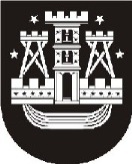 KLAIPĖDOS MIESTO SAVIVALDYBĖS ADMINISTRACIJOS DIREKTORIUSĮSAKYMASDĖL KLAIPĖDOS MIESTO SAVIVALDYBĖS ADMINISTRACIJOS 2016 METŲ VEIKLOS PLANO PROGRAMŲ PATVIRTINIMO2016 m. kovo 4 d. Nr. AD1-654KlaipėdaVadovaudamasis Lietuvos Respublikos vietos savivaldos įstatymo 29 straipsnio 8 dalies 2 ir 4 punktais, Lietuvos Respublikos biudžeto sandaros įstatymo 4 straipsnio 2 dalimi, Klaipėdos miesto savivaldybės tarybos 2015 m. gruodžio 22 d. sprendimu Nr. T2-333 „Dėl Klaipėdos miesto savivaldybės 2016–2018 metų strateginio veiklos plano patvirtinimo“, Klaipėdos miesto savivaldybės tarybos 2016 m. vasario 12 d. sprendimu Nr. T2-28 „Dėl Klaipėdos miesto savivaldybės 2016 metų biudžeto patvirtinimo“, Klaipėdos miesto savivaldybės tarybos 2016 m. vasario 12 d. sprendimu Nr. T2-30 „Dėl Klaipėdos miesto savivaldybės aplinkos apsaugos rėmimo specialiosios programos 2016 metų priemonių patvirtinimo“ ir atsižvelgdamas į Klaipėdos miesto savivaldybės administracijos Urbanistinės plėtros departamento 2016 m. vasario 12 d. raštą Nr. VS-937: 1. Tvirtinu pridedamas Klaipėdos miesto savivaldybės administracijos 2016 metų veiklos programas:1.1. Miesto urbanistinio planavimo programą Nr. 01;1.2. Subalansuoto turizmo skatinimo ir vystymo programą Nr. 02;1.3. Savivaldybės valdymo programą Nr. 03;1.4. Smulkiojo ir vidutinio verslo plėtros programą Nr. 04;1.5. Aplinkos apsaugos programą Nr. 05;1.6. Susisiekimo sistemos priežiūros ir plėtros programą Nr. 06;1.7. Miesto infrastruktūros objektų priežiūros ir modernizavimo programą Nr. 07;1.8. Miesto kultūrinio savitumo puoselėjimo bei kultūrinių paslaugų gerinimo programą Nr. 08;1.9. Jaunimo politikos plėtros programą Nr. 09;1.10. Ugdymo proceso užtikrinimo programą Nr. 10;1.11. Kūno kultūros ir sporto plėtros programą Nr. 11;1.12. Socialinės atskirties mažinimo programą Nr. 12;1.13. Sveikatos apsaugos programą Nr. 13.2. Tvirtinu Klaipėdos miesto savivaldybės biudžeto asignavimų valdytojų kodus:2.1. Savivaldybės administracijos direktorius, 1;2.2. Ugdymo ir kultūros departamento direktorius, 2;2.3. Socialinių reikalų departamento direktorius, 3;2.4. Urbanistinės plėtros departamento direktorius, 4;2.5. Investicijų ir ekonomikos departamento direktorius, 5;2.6. Miesto ūkio departamento direktorius, 6.ParengėStrateginio planavimo skyriaus vyriausioji specialistėA. Čepienė, tel. 39 61 662016-03-01Savivaldybės administracijos direktoriusSaulius Budinas